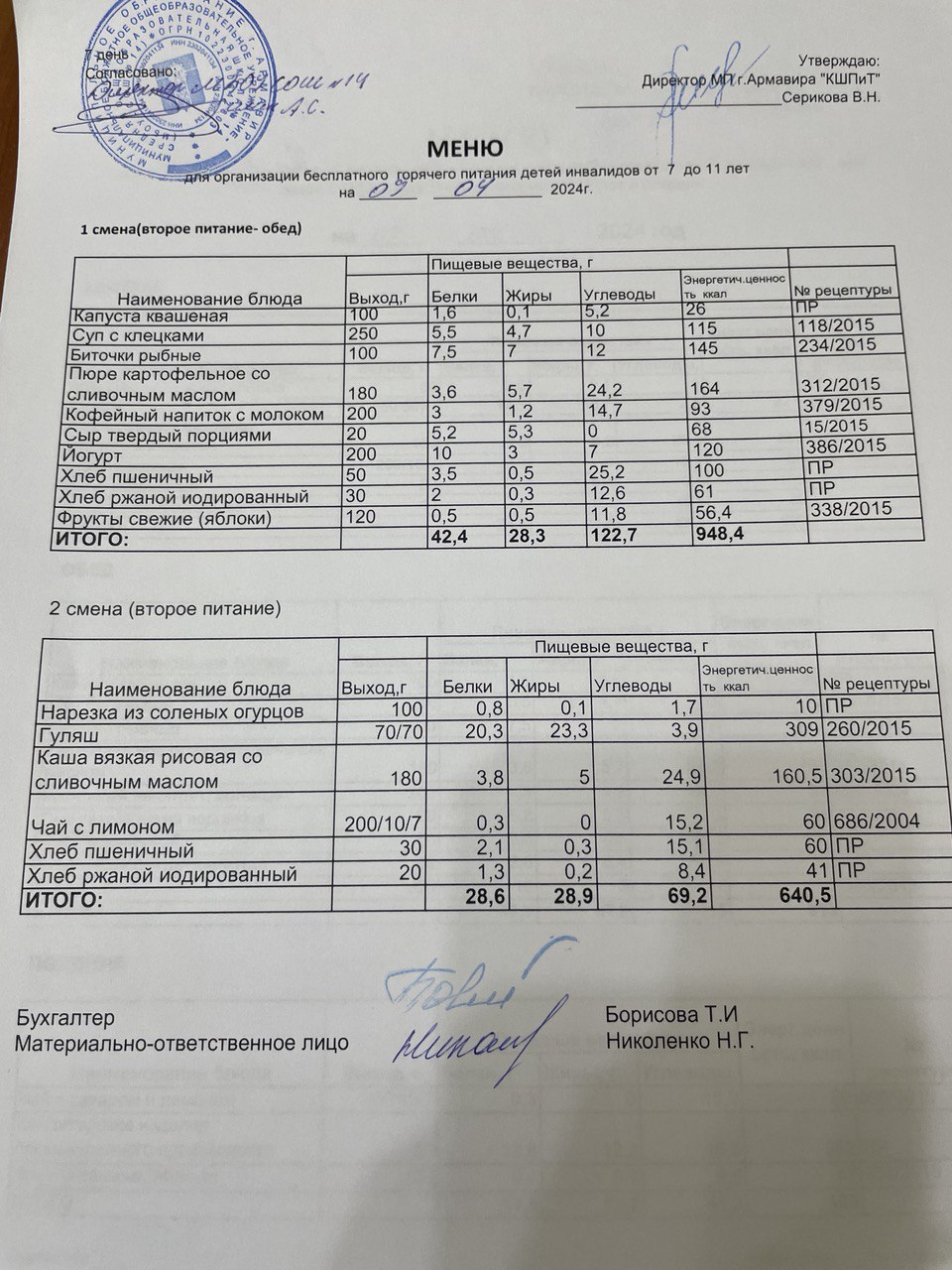 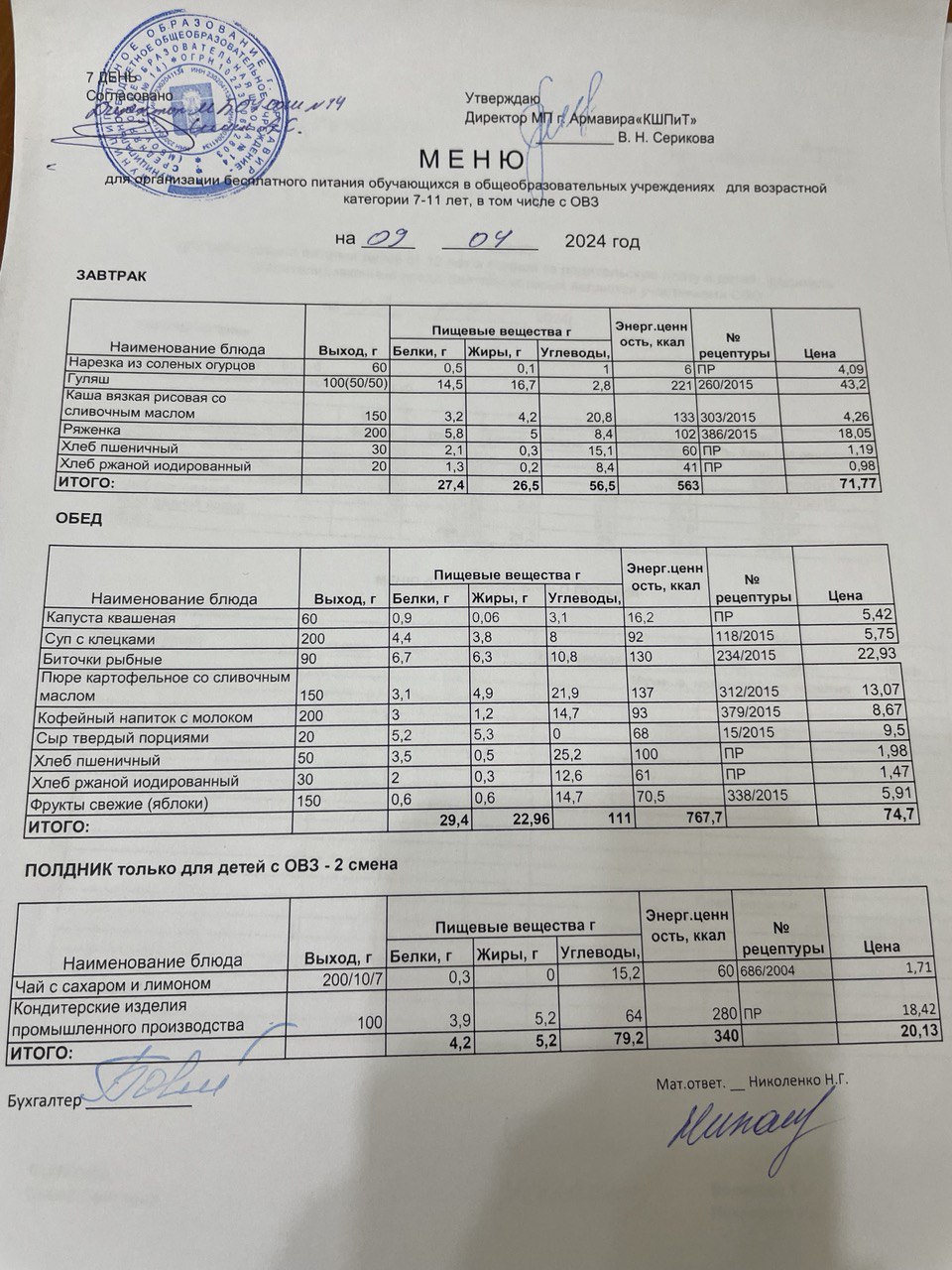 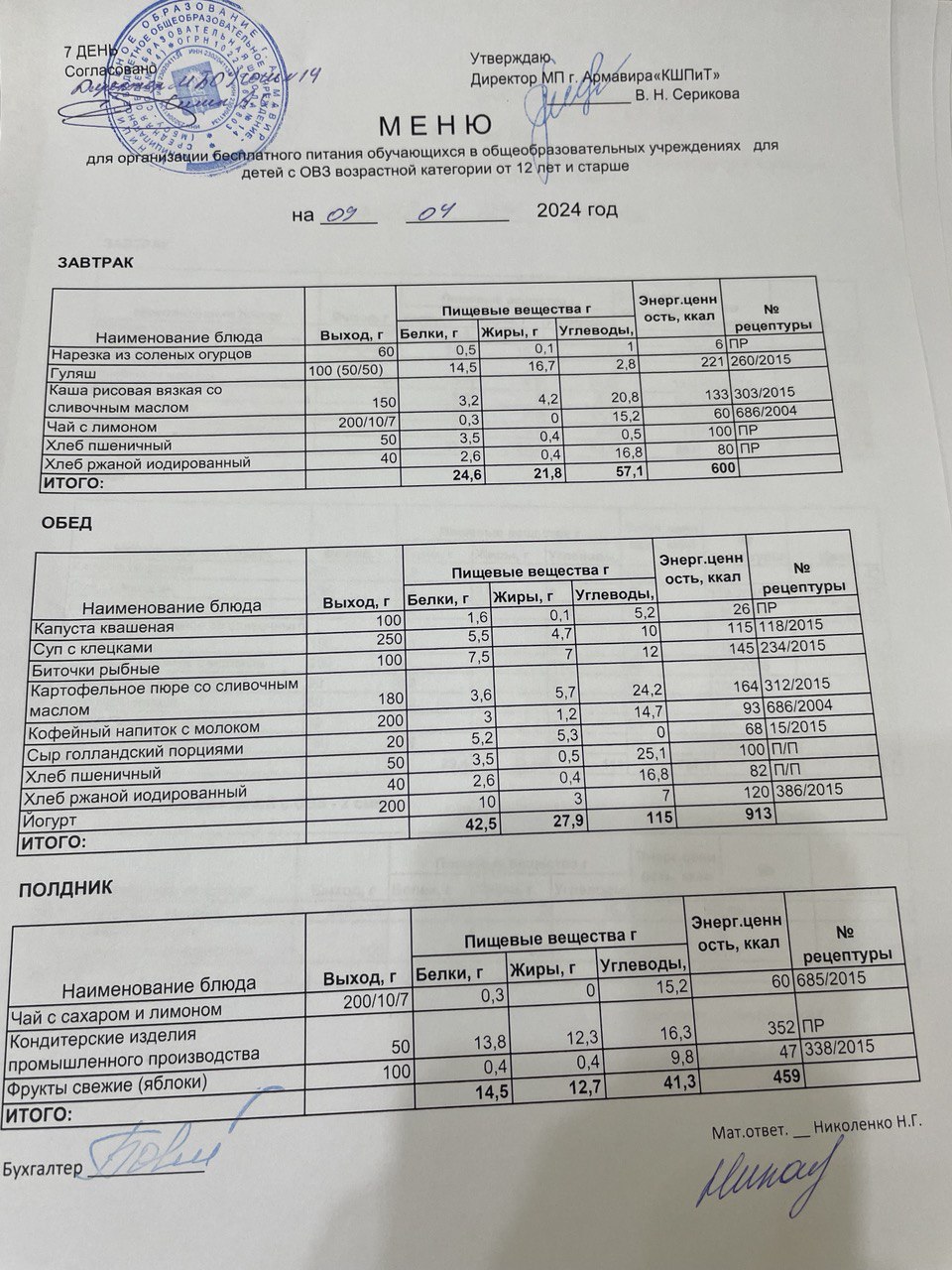 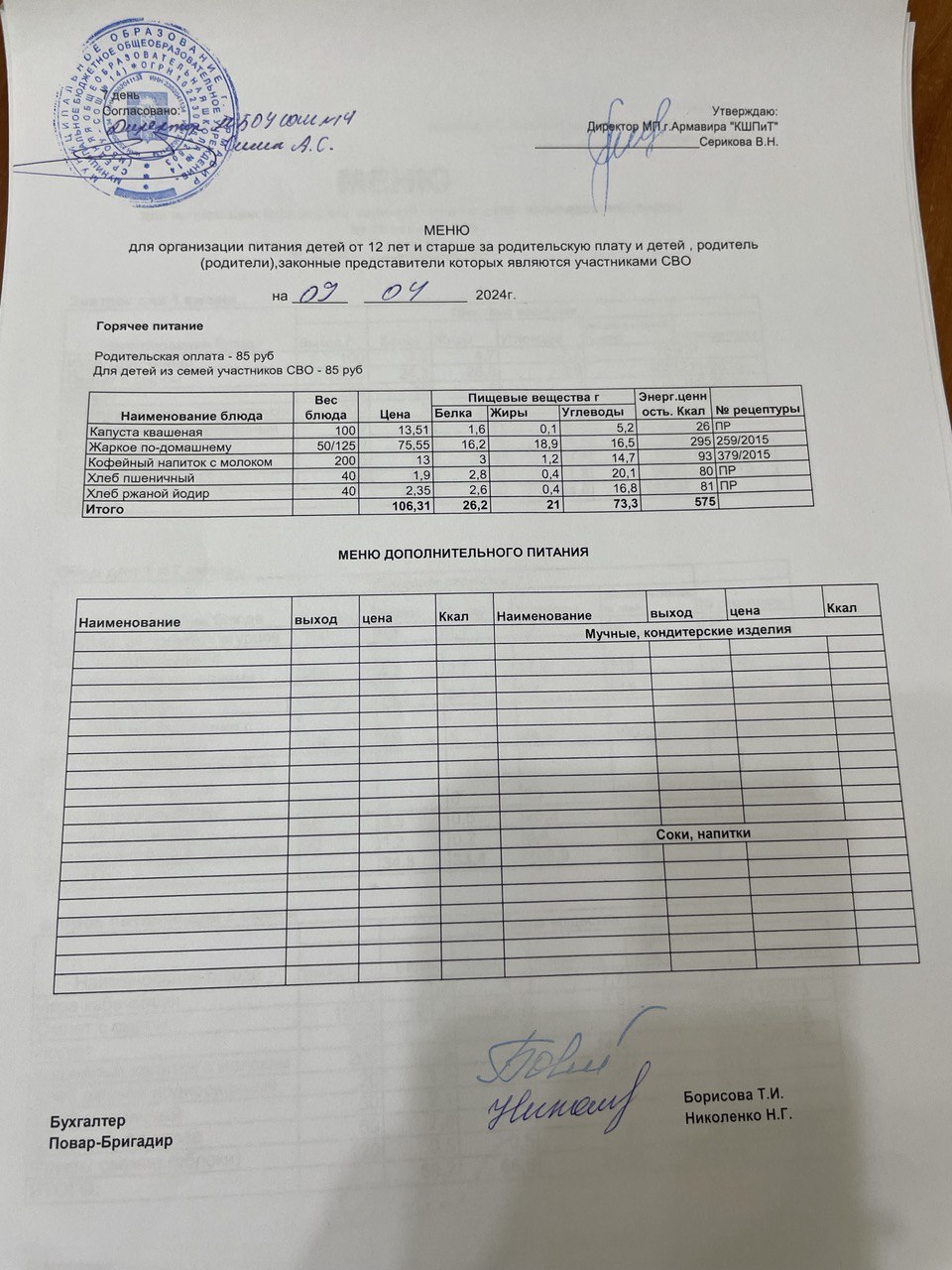 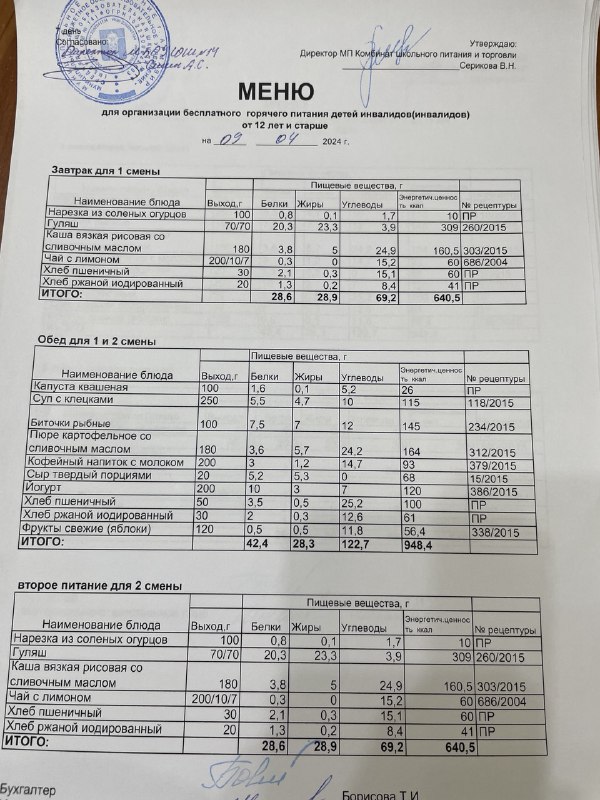 Горячее питание (завтрак) 1-11 классы и для детей с ОВЗ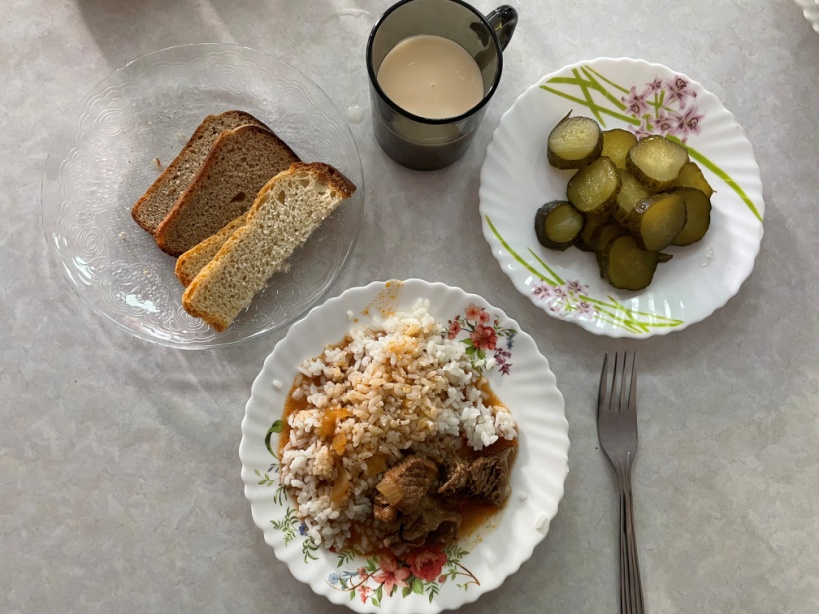 Горячее питание (обед) 1-11 классы и для детей с ОВЗ, детей инвалидов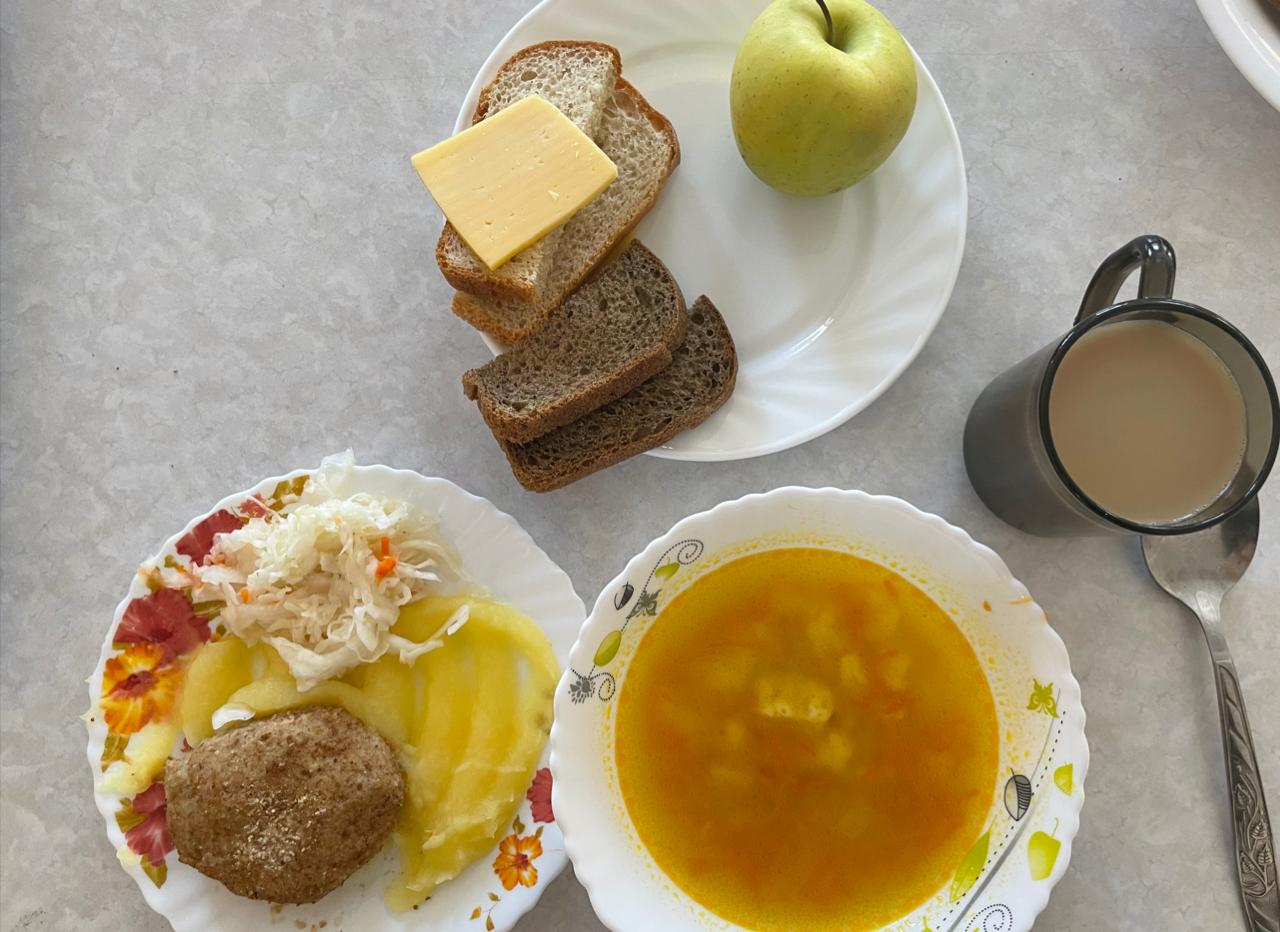 Горячее питание (5-11 классы)  и для детей, чьи родители являются участниками СВО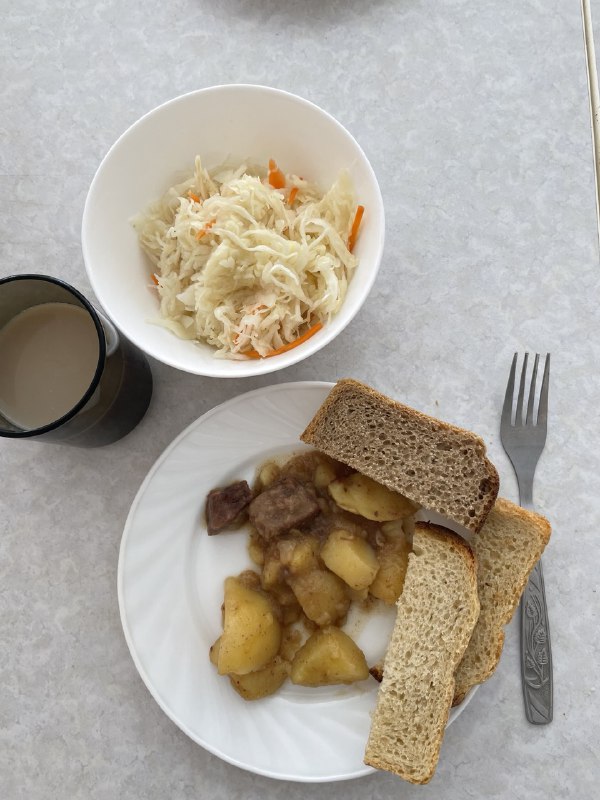 